Памятка для  детей и подростков.Правила восьми  «НЕ»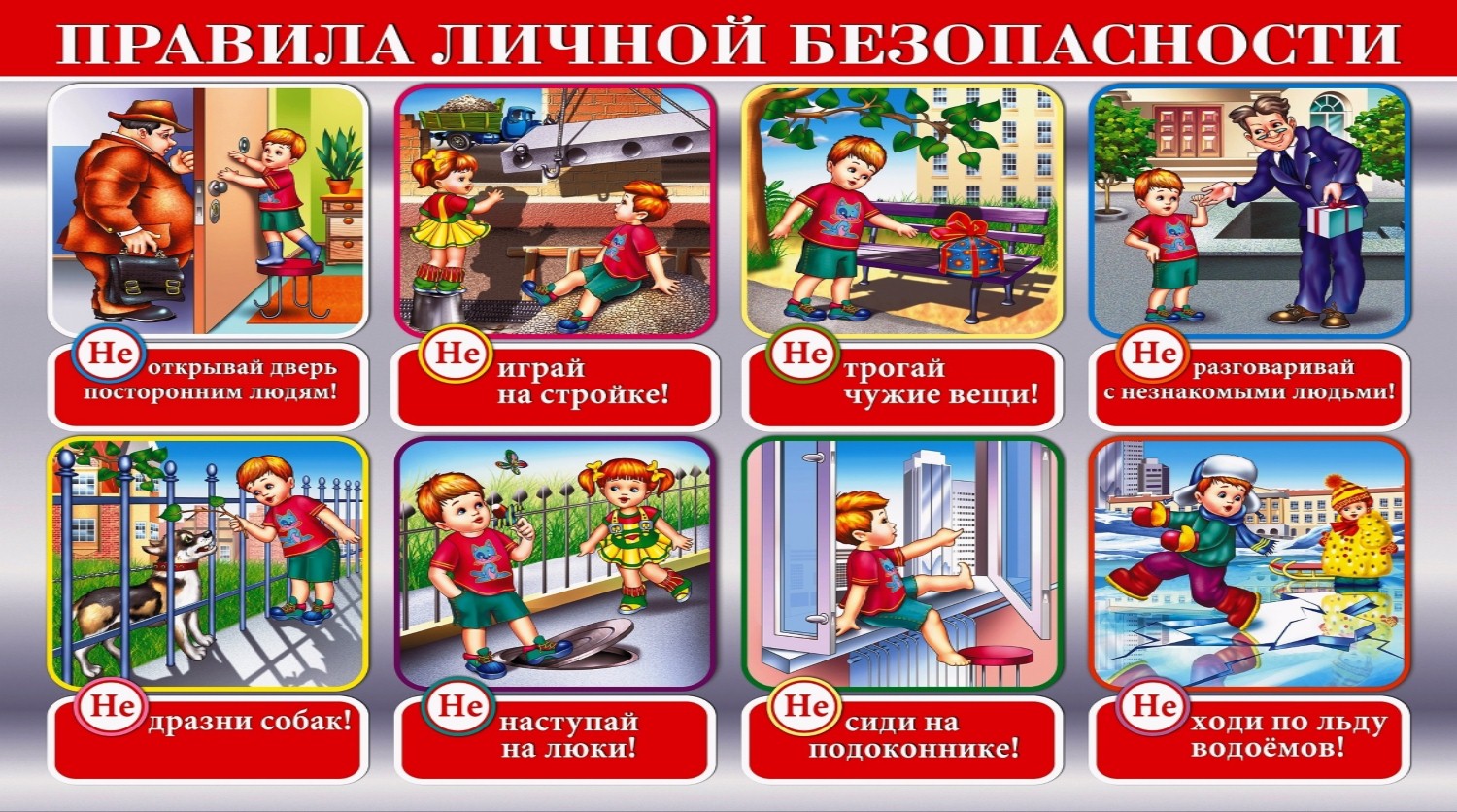 ОППП ГАУ «КЦСОН «Забота»Белоярского района»Памятка составлена по материалам Интернет – ресурсов.